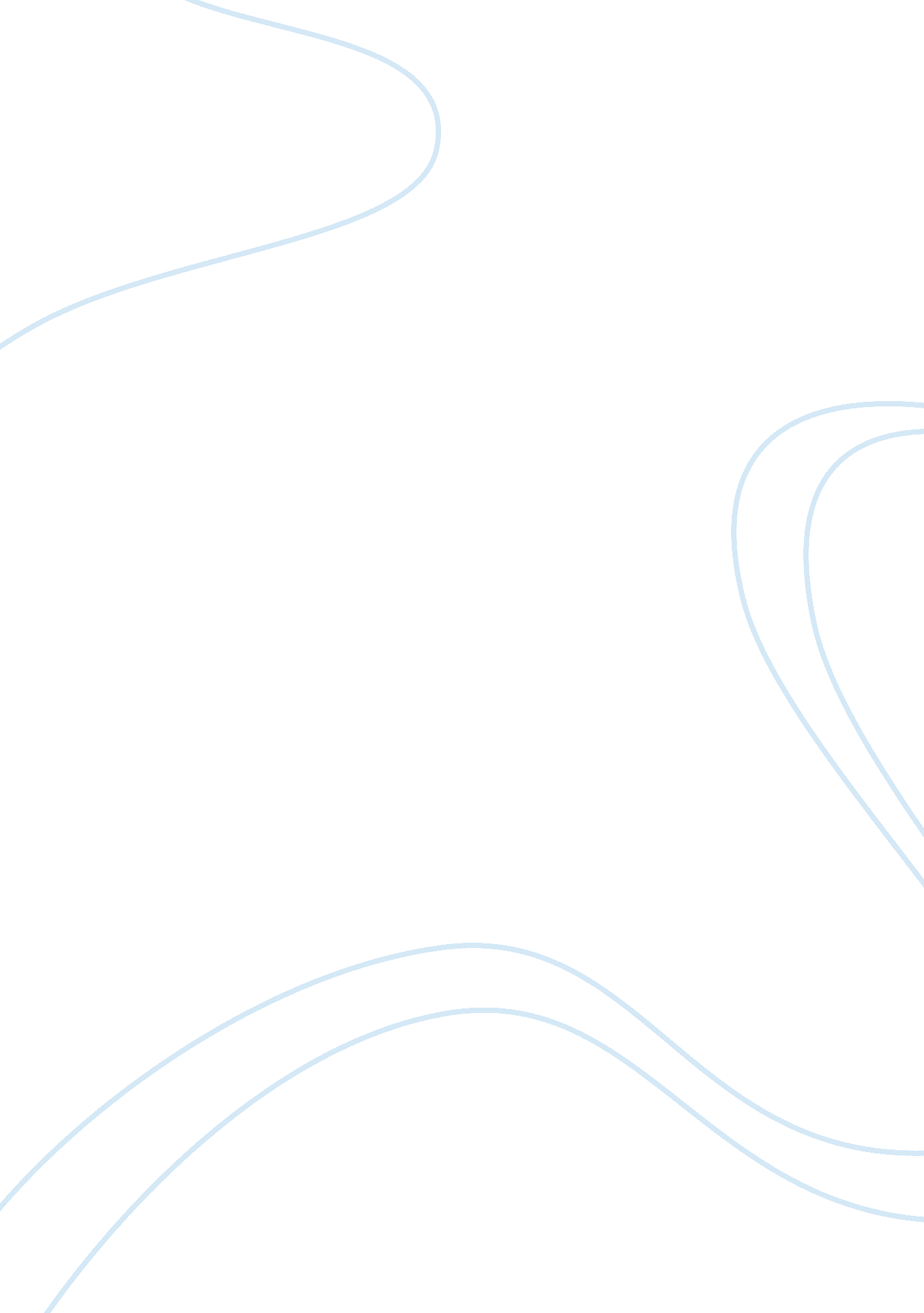 The antibiotic resistance "mobilome”: searching for the link between environment ...Health & Medicine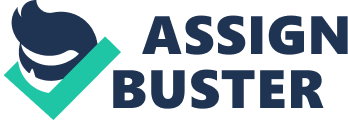 Introduction Griffith (1928) demonstrated the transformation of non-virulent Streptococcus pneumoniae with a heat-stable substance from a virulent strain. The “ transforming principle” was later identified as DNA ( Avery et al., 1944 ), and the notion that genetic material can flow both vertically (from parent to offspring), and horizontally (from siblings or peers) in bacteria continues to form the basis of modern-day molecular genetics. Also in 1928, Alexander Fleming discovered the antibiotic penicillin: arguably one of the most important discoveries in modern medicine, but one that is threatened today by the mechanisms discovered by Griffith and Avery. In this review, we highlight recent advances in our understanding of horizontal gene transfer of antibiotic resistance genes in the environment. The development and use of functional metagenomic techniques coupled with advances in sequencing technologies have revealed new diversity in the antibiotic resistome, and also established novel genetic links between the environment and the clinic. On the Origins of Resistance: Exploring the Environmental Resistome The antibiotic “ resistome” is the collection of all genes that directly or indirectly contribute to antibiotic resistance, both in the environment and the clinic. Antibiotic-producing bacteria of the genus Streptomyces are found abundantly in soils around the globe, and encode resistance genes against their own antibiotics [the so-called “ producer hypothesis” ( Cundliffe, 1989 ; Wright, 2007 )]. Importantly, these organisms are often multi-drug resistant ( D’Costa et al., 2006 ), which may reflect their ability to produce more than one antibiotic, or be a by-product of their evolution in proximity to antibiotic-producing neighbors in the soil. It is clear that the environmental “ resistome” is a substantial source of resistance genes, and it has been theorized that antibiotic-producing organisms in the environment are the source of resistance genes found in clinical pathogens. Davies and colleagues demonstrated almost 40 years ago that the biochemical activity of aminoglycoside resistance enzymes encoded by producing organisms was identical to those found in pathogens ( Benveniste and Davies, 1973 ). However, direct evidence of gene transfer between the environmental resistome and the clinic are rare as resistance genes may undergo many rounds of evolution between the soil and the clinic ( Aminov and Mackie, 2007 ). The most cited examples of recent exchange between the environmental and clinical resistomes include the class-A extended-spectrum β-lactamase CTX-M, found on plasmids carried by major global pathogens and traced to environmental Kluyvera spp. ( Humeniuk et al., 2002 ), and the quinolone resistance gene qnr (found on a broad-host range conjugative plasmid from a ciprofloxacin-resistant strain of Klebsiella pneumoniae and traced to several environmental waterborne species ( Poirel et al., 2005a , b ; Baquero et al., 2008 ). Still, the environmental resistome is so vast (and underexplored) that further links to the clinic are sure to surface. Sampling the Environment for Resistance Genes Two main approaches are used to study the environmental resistome: culture-based and metagenomic searches. Culture-based approaches involve growing all microorganisms resistant to a given antibiotic in the lab, and subsequently analyzing their genetics and associated biochemistry for resistance determinants. While the major disadvantage to this technique is that it is estimated that only a small fraction (~1%) of environmental organisms are readily grown in the lab ( Amann et al., 1995 ), culture-based approaches allow detailed studies of the genomic context of resistance (including identification of host species, identification of multiple resistance determinants in a single genome, identification of antibiotic production capabilities of the host, etc.) that is not possible using culture-independent methods. Metagenomic studies are performed by culture-independent extraction of total microbial DNA from the environment, and subsequent analysis using either polymerase chain reaction (PCR)-based methods with specific primers or deep sequencing technologies. While a metagenomic approach has the obvious advantage of overcoming culture-based bias, it can be difficult to design oligonucleotide primers with both enough specificity and flexibility to capture sequences with minor deviation from the reference sequence. Metagenomic datasets can be difficult to assemble, and using bioinformatics alone to search for homologs of known resistance determinants may miss novel resistance determinants that are not sufficiently homologous to known genes. Functional metagenomic approaches (in which a metagenomic library is expressed in a heterologous host and screened for resistance) offer significant advantages over culture-based and metagenomic/PCR-based screens and are discussed in detail in the final section of this review. Novel Resistance Determinants as a Result of Gene Mobilization Perhaps one of the main reasons why resistance genes are missed in traditional metagenomic screens is that genes may not present as resistance genes in their native context. Often, resistance genes are expressed in low copy number in their native host because they form part of a tightly coordinated network ( Martinez, 2008 ). However, if these genes are mobilized into a new genetic context where regulation is absent (or expression is strongly favored), they many function as novel resistance determinants. An excellent example of this type of resistance gene “ repurposing” is the efflux pumps belonging to the resistance/nodulation/cell division (RND) family (reviewed in Dantas and Sommer, 2012 ). This family of small molecule pumps is found ubiquitously in all kingdoms of living organisms, where they function as transporters of toxic compounds. However, when mobilized and expressed at high levels in pathogens like Campylobacter jejuni, Escherichia coli , Salmonella enterica serotype Typhimurium or Pseudomonas aeruginosa , they are capable of conferring high level antibiotic resistance via drug efflux (reviewed in Piddock, 2006a , b ; Dantas and Sommer, 2012 ). Gene mobilization can therefore contribute to the formation (as well as the dissemination) of antibiotic resistance. The Environmental “ Mobilome” Bacterial evolution occurs on an accelerated time scale compared to plant and animal species, due to the ease with which genes move between organisms. Gene transfer allows a bacterium to build on existing adaptations in order to invade a new niche or to be more successful in its current niche; the abundance of naturally transformable bacteria, transducing phage, and conjugative elements present in the environment are testament to the importance of horizontal gene transfer to bacterial evolution ( Ochman et al., 2000 ). What Drives Gene Transfer in the Environment? The modern environmental resistome is under selective pressure from human activities such as the use of antibiotics in agriculture, which may influence the composition of the local resistome and lead to gene transfer events. However, rough calculations suggest that 1 g of soil can contain ~580 different species of actinobacteria, which have the genetic capacity to produce 11, 600 bioactive small molecules ( Wright, 2010 ). Since these organisms also encode resistance elements to counteract the effects of the molecules they produce, the networks of selection and resistance that exist in soil are vast, and have evolved over millennia. In a carefully controlled study of 30, 000-year old Beringian permafrost, D’Costa et al. (2011) showed that genes conferring resistance to β-lactams, tetracyclines, and glycopeptides existed in the environment well before the use of these antibiotics in the clinic. Structural and functional assays on the glycopeptide resistance element VanA demonstrated that the ancient soil resistance determinant was similar to the modern clinical resistance element. While this study showed that the origin of resistance to several natural product antibiotics is in the environment, a quantitative temporal study of resistance genes in agricultural soil from the Netherlands revealed that levels of all resistance genes investigated rose over time, from the pre-antibiotic era (1940s) to the present ( Knapp et al., 2010 ). Moreover, plasmids isolated from pathogenic bacteria pre-dating the antibiotic era do not contain resistance genes ( Hughes and Datta, 1983 ). While resistance to natural product antibiotics is undoubtedly ancient, anthropomorphic factors are clearly contributing to the mobilization, fixation, and dissemination of resistance genes in the present day. Although there is no direct evidence that antibiotics reach concentrations in the soil that approach the highly selective concentrations used therapeutically, antibiotic resistance genes may be necessary if that niche is affected by agricultural animals or humans frequently treated by antibiotics ( Wiedenbeck and Cohan, 2011 ). Requirements for Successful Gene Exchange Regardless of mechanism or environment, the success of gene transfer depends first and foremost on the proximity of donor and recipient – they must be in physical proximity, and are generally assumed to share the same niche. Genetic exchange communities are variable in taxonomic composition but usually share vector types (plasmid or transposon) and do not contain strong restriction/modification systems such that genetic exchange is more frequent ( Wiedenbeck and Cohan, 2011 ). DNA transferred via transformation is typically short (often the length of one to several genes), which limits the chances a restriction enzyme target sequence will occur, and increases the chances of recombination in deeply divergent bacterial species ( Wiedenbeck and Cohan, 2011 ). Plasmids transferred via conjugation are often able to carry several resistance genes in tandem (reviewed in Barlow, 2009 ). Once inside the recipient cell, new DNA must replicate autonomously or integrate into the chromosome of the recipient (by homology or via insertion sequences). Recombination is heavily favored if the sequence is flanked by insertion sequences as integration is therefore independent of sequence homology ( Vo et al., 2010 ). Integrons and transposons are now widely recognized as playing important roles in the dissemination of antibiotic resistance. Integrons are composed of three key elements: the intI integrase, a specific recombination site attI and a promoter (expertly reviewed in Stalder et al., 2012 ). Integrons are found chromosomally, on plasmids and transposons, and are found widely distributed in both the clinic and the environment, especially in Gram-negative bacteria. Interestingly, a class 1 integron found in an isolate of Pseudomonas from 15, 000- to 40, 000-year-old Siberian permafrost contained all the elements characteristic of modern-day clinical class 1 integrons, including being located on a transposon and containing an antibiotic resistance gene ( aadA2 , encoding resistance to streptomycin and spectinomycin; Petrova et al., 2011 ). The exchange of DNA can occur passively, but may also be actively controlled. Many naturally competent species of Streptococcus undergo autolysis to liberate cellular DNA using the same signaling molecule that triggers DNA uptake in the surviving population ( Guiral et al., 2006 ; Perry et al., 2009 ). Some genera can actively secrete DNA, including Acinetobacter , Alcaligenes , Azotobacter , Pseudomonas , Micrococcus , Bacillus , and Flavobacterium (reviewed in Thomas and Nielsen, 2005 ). On the flip side, bacteria also express defense mechanisms to prevent invasion by foreign DNA elements. Viral infections are prevented at the level of adsorption, injection, or by abortive infection, while restriction–modification systems and the use of sugar-non-specific nucleases target invading nucleic acids. An area of intense research is immunity mediated by clustered regularly interspaced short palindromic repeats (CRISPR)/Cas motifs, present in most archeal and many bacterial genomes (reviewed in Horvath and Barrangou, 2010 ). Gene Transfer in the Soil While gene exchange occurs in all environments, it has been best studied in the soil. The physical properties of soil (temperature, pH, concentration of nutrients and oxygen, etc.), combined with biological factors (diversity, nature, and total microbial biomass) dictate the frequency and nature of gene transfer in this environment ( Aminov, 2011 ). Soil bacteria typically undergo higher rates of gene transfer in areas of higher nutritional content like the rhizosphere, the phyllosphere, decaying plant and animal tissues, and manure-applied soil ( van Elsas and Bailey, 2002 ), and are capable of transformation, transduction, and conjugation. Transformation is the uptake and incorporation of extracellular DNA from the environment ( Chen et al., 2005 ). Not all bacteria can become “ competent” for genetic transformation [although recent reports put the number of naturally transformable strains at more than 60 ( Johnsborg et al., 2007 )], but both environmental organisms and clinical pathogens use this method of gene acquisition. Environmental bacteria that undergo natural transformation include species of Pseudomonas (most studied of which is P. stutzeri ), species of Acinetobacter (notably A. baylyi) , and the plant pathogens Ralstonia solanacearum and Xylella fastidiosa (reviewed in Seitz and Blokesch, 2012 ). The mineral/particulate composition of soil has been implicated in protecting naked DNA against degradation on several occasions, making transformation a viable method of gene transfer in the environment ( Aminov, 2011 ). Transformation may also play a role in the dissemination of integron-based resistance both in the environment and in the clinic: in a study using the naturally competent environmental organism Acinetobacter baylyi , Domingues et al. (2012) found that DNA from integron-carrying strains of Acinetobacter, Citrobacter, Enterobacter, Escherichia, Pseudomonas , and Salmonella could confer antibiotic resistance as well as transfer integrons and transposons in a 24 h period. Furthermore, the transformation of Acinetobacter baylyi occurred with equal efficiency using the supernatants from heat-killed bacterial cultures; DNA purity was not important for transformation. This study is important in that it demonstrates that environmental bacteria have the capacity to acquire and replicate genes from bacteria found in clinical settings; although it does not show an historical association between antibiotic producers and the origins of clinical resistance, it demonstrates the capacity for genetic exchange between these two communities. Transduction involves the transfer of genes via bacteriophages, and is likely an important mechanism of HGT in the environment. Bacteriophage found in soil display local tropisms, and become highly adapted to the bacteria present in their immediate environment ( Vos et al., 2009 ). Lysogenic phage are present in approximately 30% of cultivable soil bacteria, and estimates of prevalence range from 4 to 68% in culture-independent assessments of soil ( Ghosh et al., 2008 ). Generalized transducing phages can be isolated from Streptomyces sp. ( Burke et al., 2001 ), and Ghosh et al. (2008) demonstrated that viral preparations from soil carry hybrid 16S ribosomal ribonucleic acid (rRNA) genes indicative of horizontal transfer and recombination within the community. A study of the fecal virome of swine fed the common agricultural antibiotics carbadox and ASP250 revealed that in-feed antibiotics induced prophages from gut bacteria, and induced population shifts in both the bacterial and viral populations. However, metagenomic sequencing revealed that most viromes harbored few antibiotic resistance genes (0. 01% of total reads; Allen et al., 2011 ). In a study of bacteriophage DNA isolated from environmental water samples (including both urban sewage and river water), Colomer-Lluch et al. (2011) found a relative abundance of bla (TEM) and bla (CTX-M). Interestingly, transduction has been linked to the transfer of pathogenicity islands and virulence traits more often than resistance genes in the clinic: sub-inhibitory concentrations of ciprofloxacin have been reported to promote the mobilization and transfer of the SaPIbov1 pathogenicity island in Staphylococcus aureus via SOS-response-mediated transduction ( Ubeda et al., 2005 ), and fluoroquinolones trigger the expression and dissemination of prophage genes including Shiga toxin in Escherichia coli H57: 0157, also via SOS ( Zhang et al., 2000 ). Given the enormous diversity of environmental phage and the relatively few viromes that have been sequenced thus far, further metagenomic exploration will provide many more examples of phage-mediated transfer of resistance in both the environment and the clinic. The most frequent mechanism of horizontal gene transfer for antibiotic resistance genes is on plasmids and integrative conjugative elements (ICEs or conjugative transposons) via conjugation. Conjugative transfer of DNA requires physical contact between donor and recipient cells, and the formation of a pore through which DNA can pass ( Thomas and Nielsen, 2005 ). Plasmids are classified according to their replication and partitioning systems into specific incompatibility (Inc) groups, where two plasmids belonging to the same Inc group cannot co-exist in the same bacterial cell ( Shintani et al., 2010b ). Antibiotic resistance genes have been found on plasmids belonging to Inc groups P, Q, N, and W, all of which are characterized by a wide host range, including both environmental and pathogenic bacteria ( Popowska and Krawczyk-Balska, 2013 ). Plasmids of subgroup IncP-1 are highly efficient in their ability to spread via conjugation, and are also able to replicate in virtually all Gram-negative bacteria ( Shintani et al., 2010a ; Popowska and Krawczyk-Balska, 2013 ). Plasmids belonging to this Inc group often also carry genes conferring resistance against heavy metals (including Ni, Cd, Co, Cu, Hg, Pb, Zn), which can co-select for antibiotic resistance genes. Due to all these factors combined, it has been suggested that spread of multi-drug resistance in soil, water and wastewater treatment plants is mainly due to IncP-1 plasmids ( Popowska and Krawczyk-Balska, 2013 ). Integrative conjugative elements include all self-transmissible integrative and conjugative elements, regardless of their mechanism of integration or conjugation ( Wozniak and Waldor, 2010 ). Unlike plasmids, however, ICEs must integrate into the chromosome to be maintained. They require little sequence specificity for integration, however, and are therefore considered capable of both intracellular and intercellular transfer ( Wozniak and Waldor, 2010 ). Since ICEs are known carriers of antibiotic resistance genes [the first known mobile element with ICE-like properties was Tn 916 carrying tetracycline resistance ( Franke and Clewell, 1981 )] and have broad-host range, they are potentially important links between resistance in the environment and the clinic. For example, ICE elements have recently been characterized in the genus Frankia , a member of the actinobacteria ( Ghinet et al., 2011 ). Members of the actinobacteria are prolific antibiotic producers, and usually also resistant to multiple antibiotics ( D’Costa et al., 2006 ). Gene exchange across genera on broad-host range plasmids has been demonstrated to occur in nutrient rich environments like the rhizosphere: an IncP-1 plasmid was shown to undergo high frequency conjugal transfer in bacteria belonging to the alpha, beta, and gamma Proteobacteria, as well as to Arthrobacter sp., a member of the actinobacteria ( Molbak et al., 2007 ). Several low %G+C conjugative plasmids conferring resistance to sulfonamides were recently discovered in manure-spread soil ( Heuer et al., 2009 ). This study showed not only conjugative transfer to Escherichia coli from the soil-based host (postulated to be Acinetobacter sp.), but highlights gene transfer in an environment in which the soil mobilome mixes frequently with human and animal microbiota. Furthermore, Acinetobacter baumannii is an environmental organism and an emerging clinical pathogen ( Howard et al., 2012 ). Plasmids found in environmental species that can also be found in the hospital setting offer a further potential link between the environment and the clinic. Diversity of Antibiotic Resistance Elements in Water Environments Antibiotic resistant marine bacteria have been found as far as 522 km offshore and at depths as extreme as 8, 200 m (reviewed in Aminov, 2011 ). Not surprisingly, antibiotic resistance and the presence of plasmids in marine bacteria tends to correlate with the degree of pollution in the environment ( Aminov, 2011 ). Marine environments have been studied both in situ using metagenomic sampling methods and under laboratory conditions simulating the natural environment, and undergo all three methods of gene exchange like their counterparts in the soil (for an excellent review, see Aminov, 2011 ). The importance of water environments for gene exchange is that they are mixing grounds for environmental and clinical organisms. In a study examining the diversity of integron-based resistance genes in freshwater floc, Drudge et al. (2012) used a combination of PCR-based amplification (targeting the conserved regions of type I integrons) and microarray-based detection of resistance genes from the amplicons. This protocol allowed the authors to increase the sensitivity of the assay as well as to provide genomic context to resistance. The effluent from wastewater treatment plants is well-studied for similar reasons, as environmental and clinical organisms mix in this environment in the presence of high levels of pollutants like pesticides, detergents, heavy metals, and antibiotics. Szczepanowski et al. (2009) used a PCR-based approach to identify 140 clinically relevant plasmid-based antibiotic resistance genes in the metagenome of a wastewater treatment plant. In a similar study of wastewater, Parsley et al. (2010) used sequence- and function-based metagenomic approaches to identify resistance determinants from bacterial chromosomes, on plasmids and in viral metagenomes found in activated sludge from a treatment plant. Although these authors did not identify as many resistance genes as Szczepanowski et al. (2009) , the diversity of sources of resistance elements emphasizes the broad range of mobile genetic elements present in these environments, and the corresponding broad reach of target organisms. A Word about Fitness Costs Acquiring resistance genes can incur fitness costs, such that a resistance gene may not become fixed in a population unless a positive selective pressure is present ( Martinez, 2012 ). In many soil and water environments, selective pressures are abundant due to regrettable anthropomorphic activities. However, several studies have shown that the introduction of a resistance gene does not necessarily impose a metabolic burden (reviewed in Martinez, 2012 ). For example, AmpC β-lactamases are usually accompanied by repressors of their expression on Salmonella plasmids ( Verdet et al., 2000 ) which minimize their fitness cost. Antibiotic resistance genes are often found in conjunction with other resistance genes, such that selection for one will maintain the others in the population. Heavy metal resistance genes, and genes coding for the production of siderophores, toxin/antitoxin systems, or bacteriocins are often found on the same mobile elements as resistance genes, which become fixed in the population due to the co-selection of their beneficial counterparts, even in the absence of antibiotic selection. Linking the Soil to the Clinic The mobility of resistance genes is well-documented in both the environment and in the clinic, but tangible links between the two remain elusive. The above-mentioned examples of aminoglycoside resistance ( Benveniste and Davies, 1973 ), CTX-M in Kluyvera spp. ( Humeniuk et al., 2002 ) and qnr in waterborne Vibrio , Shewanella , and Aeromonas ( Poirel et al., 2005a , b ; Baquero et al., 2008 ) are conclusive examples of recent exchange between the environmental and clinical resistomes. Comparing the amino acid sequence of the aminoglycoside phosphotransferase APH(3′) between transposons found in Gram-negative and Gram-positive pathogens and from environmental bacteria ( Bacillus circulans and Streptomyces fradiae ) also indicates that they have diverged from a common ancestor ( Trieu-Cuot and Courvalin, 1986 ). These examples provide powerful evidence that resistance is able to move from the environment into pathogens, but given the prevalence of resistance genes in environmental reservoirs, certainly more examples of transfer exist? The acquisition of antibiotic resistance by clinic pathogens from the environment must follow the same rules as all gene transfer events: the most likely place for gene exchange is a niche shared by pathogens and environmental organisms ( Wiedenbeck and Cohan, 2011 ). Sommer et al. (2009) used functional genomics to clone and express DNA from the human microbiome and select for resistance to various antibiotics. The healthy human microbiome is presumably in constant contact with environmental organisms, but is also exposed to pathogenic microorganisms. This approach identified several new resistance factors, but importantly also identified a number of resistance genes harbored in the aerobic gut flora of healthy individuals that are also found in major pathogens ( Sommer et al., 2009 ). Wiedenbeck and Cohan (2011) propose screening for resistance genes in the metagenomes of other organisms from which we frequently acquire pathogens, like agricultural animals, mice, ticks, and mosquitoes, as commensal microorganisms could provide an important link to pathogens. The most recent evidence for transfer of resistance genes between the environment and the clinic is provided by Forsberg et al . (2012). Using an innovating approach, the authors cultured multi-drug resistant Proteobacteria from the soil to enrich for resistance genes, and a metagenomic library was constructed from the enriched cells ( Forsberg et al., 2012 ). This library was transformed into Escherichia coli , and selected on media containing 1 or 12 antibiotics representing sulfonamides, aminoglycosides, phenicols, β-lactams, and tetracyclines at inhibitory concentrations. Resistance was detected against all 12 antibiotics, and 110 resistance genes were identified via homology. Of the genes identified, 18 had 100% identity to entries in GenBank, and a further 32 had ≥90% homology. Importantly, 54% of resistance genes identified by this method were previously unknown, and many of which would not have been predicted to encode resistance genes by sequence alone. Moreover, seven sequences were identified with 100% identity to resistance genes in clinical pathogens, including resistance against β-lactams, tetracyclines, aminoglycosides, sulfonamides, and chloramphenicol. Although the authors could not show definitively that these genes originated in soil organisms due to the nature of their metagenomic approach, these results emphasize the importance of the soil resistome regardless of the direction of gene flow (from soil to clinic, or vice versa). Conclusion Regardless of methodology, numerous studies have confirmed the fact that antibiotic resistance genes have an environmental reservoir. However, the number and diversity of resistance genes that are found in clinical pathogens is relatively small compared to the diversity in the environment ( Martinez, 2012 ). Why is there such a diversity of resistance genes in the environment? How are they maintained (and what role do they play) outside the clinic? What is the bottleneck preventing transfer of environmental genes to clinical pathogens (and how can we maintain it)? Due to horizontal gene transfer, the microbial world should be considered in a pan-genomic sense, where the selective pressures applied on the environmental microbiome can result in the recruitment and dissemination of resistance genes in clinical pathogens. Mapping both the environmental resistome and the associated mobilome are important steps in slowing the rise of resistant pathogens in the clinic. Conflict of Interest Statement The authors declare that the research was conducted in the absence of any commercial or financial relationships that could be construed as a potential conflict of interest. Acknowledgments Gerard D. Wright is funded by the Canadian Institutes of Health Research (CIHR) and by a Canada Research Chair in Biochemistry Julie A. Perry is the recipient of a CIHR Fellowship. References Allen, H. K., Looft, T., Bayles, D. O., Humphrey, S., Levine, U. Y., Alt, D., et al. (2011). Antibiotics in feed induce prophages in swine fecal microbiomes. MBio 2, e00260-11. doi: 10. 1128/mBio. 00260-11 Amann, R. I., Ludwig, W., and Schleifer, K. H. (1995). Phylogenetic identification and in situ detection of individual microbial cells without cultivation. Microbiol. Rev. 59, 143–169. Aminov, R. I. (2011). Horizontal gene exchange in environmental microbiota. Front. Microbiol. 2: 158. doi: 10. 3389/fmicb. 2011. 00158 Aminov, R. I., and Mackie, R. I. (2007). Evolution and ecology of antibiotic resistance genes. FEMS Microbiol. Lett. 271, 147–161. Avery, O. T., Macleod, C. M., and Mccarty, M. (1944). Studies on the chemical nature of the substance inducing transformation of pneumococcal types: induction of transformation by a desoxyribonucleic acid fraction isolated from Pneumococcus type III. J. Exp. Med. 79, 137–158. doi: 10. 1084/jem. 79. 2. 137 Baquero, F., Martinez, J. L., and Canton, R. (2008). Antibiotics and antibiotic resistance in water environments. Curr. Opin. Biotechnol. 19, 260–265. doi: 10. 1016/j. copbio. 2008. 05. 006 Barlow, M. (2009). What antimicrobial resistance has taught us about horizontal gene transfer. Methods Mol. Biol. 532, 397–411. doi: 10. 1007/978-1-60327-853-9_23 Benveniste, R., and Davies, J. (1973). Aminoglycoside antibiotic-inactivating enzymes in actinomycetes similar to those present in clinical isolates of antibiotic-resistant bacteria. Proc. Natl. Acad. Sci. U. S. A. 70, 2276–2280. doi: 10. 1073/pnas. 70. 8. 2276 Burke, J., Schneider, D., and Westpheling, J. (2001). Generalized transduction in Streptomyces coelicolor . Proc. Natl. Acad. Sci. U. S. A. 98, 6289–6294. doi: 10. 1073/pnas. 101589398 Chen, I., Christie, P. J., and Dubnau, D. (2005). The ins and outs of DNA transfer in bacteria. Science 310, 1456–1460. doi: 10. 1126/science. 1114021 Colomer-Lluch, M., Imamovic, L., Jofre, J., and Muniesa, M. (2011). Bacteriophages carrying antibiotic resistance genes in fecal waste from cattle, pigs, and poultry. Antimicrob. Agents Chemother. 55, 4908–4911. doi: 10. 1128/AAC. 00535-11 Cundliffe, E. (1989). How antibiotic-producing organisms avoid suicide. Annu. Rev. Microbiol. 43, 207–233. doi: 10. 1146/annurev. mi. 43. 100189. 001231 Dantas, G., and Sommer, M. O. (2012). Context matters – the complex interplay between resistome genotypes and resistance phenotypes. Curr. Opin. Microbiol. 15, 577–582. doi: 10. 1016/j. mib. 2012. 07. 004 D’Costa, V. M., King, C. E., Kalan, L., Morar, M., Sung, W. W., Schwarz, C., et al. (2011). Antibiotic resistance is ancient. Nature 477, 457–461. doi: 10. 1038/nature10388 D’Costa, V. M., Mcgrann, K. M., Hughes, D. W., and Wright, G. D. (2006). Sampling the antibiotic resistome. Science 311, 374–377. doi: 10. 1126/science. 1120800 Domingues, S., Harms, K., Fricke, W. F., Johnsen, P. J., Da Silva, G. J., and Nielsen, K. M. (2012). Natural transformation facilitates transfer of transposons, integrons and gene cassettes between bacterial species. PLoS Pathog. 8: e1002837. doi: 10. 1371/journal. ppat. 1002837 Drudge, C. N., Elliott, A. V., Plach, J. M., Ejim, L. J., Wright, G. D., Droppo, I. G., et al. (2012). Diversity of integron- and culture-associated antibiotic resistance genes in freshwater floc. Appl. Environ. Microbiol. 78, 4367–4372. doi: 10. 1128/AEM. 00405-12 Forsberg, K. J., Reyes, A., Wang, B., Selleck, E. M., Sommer, M. O., and Dantas, G. (2012). The shared antibiotic resistome of soil bacteria and human pathogens. Science 337, 1107–1111. doi: 10. 1126/science. 1220761 Franke, A. E., and Clewell, D. B. (1981). Evidence for a chromosome-borne resistance transposon (Tn916) in Streptococcus faecalis that is capable of “ conjugal” transfer in the absence of a conjugative plasmid. J. Bacteriol. 145, 494–502. Ghinet, M. G., Bordeleau, E., Beaudin, J., Brzezinski, R., Roy, S., and Burrus, V. (2011). Uncovering the prevalence and diversity of integrating conjugative elements in actinobacteria. PLoS ONE 6: e27846. doi: 10. 1371/journal. pone. 0027846 Ghosh, D., Roy, K., Williamson, K. E., White, D. C., Wommack, K. E., Sublette, K. L., et al. (2008). Prevalence of lysogeny among soil bacteria and presence of 16S rRNA and trzN genes in viral-community DNA. Appl. Environ. Microbiol. 74, 495–502. doi: 10. 1128/AEM. 01435-07 Griffith, F. (1928). The significance of pneumococcal types. J. Hyg. (Lond.) 27, 113–159. doi: 10. 1017/S0022172400031879 Guiral, S., Henard, V., Granadel, C., Martin, B., and Claverys, J. P. (2006). Inhibition of competence development in Streptococcus pneumoniae by increased basal-level expression of the ComDE two-component regulatory system. Microbiology 152, 323–331. doi: 10. 1099/mic. 0. 28425-0 Heuer, H., Kopmann, C., Binh, C. T., Top, E. M., and Smalla, K. (2009). Spreading antibiotic resistance through spread manure: characteristics of a novel plasmid type with low %G+C content. Environ. Microbiol. 11, 937–949. doi: 10. 1111/j. 1462-2920. 2008. 01819. x Horvath, P., and Barrangou, R. (2010). CRISPR/Cas, the immune system of bacteria and archaea. Science 327, 167–170. doi: 10. 1126/science. 1179555 Howard, A., O’donoghue, M., Feeney, A., and Sleator, R. D. (2012). Acinetobacter baumannii : an emerging opportunistic pathogen. Virulence 3, 243–250. doi: 10. 4161/viru. 19700 Hughes, V. M., and Datta, N. (1983). Conjugative plasmids in bacteria of the ‘ pre-antibiotic’ era. Nature 302, 725–726. doi: 10. 1038/302725a0 Humeniuk, C., Arlet, G., Gautier, V., Grimont, P., Labia, R., and Philippon, A. (2002). Beta-lactamases of Kluyvera ascorbata , probable progenitors of some plasmid-encoded CTX-M types. Antimicrob. Agents Chemother. 46, 3045–3049. doi: 10. 1128/AAC. 46. 9. 3045-3049. 2002 Johnsborg, O., Eldholm, V., and Havarstein, L. S. (2007). Natural genetic transformation: prevalence, mechanisms and function. Res. Microbiol. 158, 767–778. doi: 10. 1016/j. resmic. 2007. 09. 004 Knapp, C. W., Dolfing, J., Ehlert, P. A., and Graham, D. W. (2010). Evidence of increasing antibiotic resistance gene abundances in archived soils since 1940. Environ. Sci. Technol. 44, 580–587. doi: 10. 1021/es901221x Martinez, J. L. (2008). Antibiotics and antibiotic resistance genes in natural environments. Science 321, 365–367. doi: 10. 1126/science. 1159483 Martinez, J. L. (2012). Bottlenecks in the transferability of antibiotic resistance from natural ecosystems to human bacterial pathogens. Front. Microbiol. 2: 265. doi: 10. 3389/fmicb. 2011. 00265 Molbak, L., Molin, S., and Kroer, N. (2007). Root growth and exudate production define the frequency of horizontal plasmid transfer in the Rhizosphere. FEMS Microbiol. Ecol. 59, 167–176. doi: 10. 1111/j. 1574-6941. 2006. 00229. x Ochman, H., Lawrence, J. G., and Groisman, E. A. (2000). Lateral gene transfer and the nature of bacterial innovation. Nature 405, 299–304. doi: 10. 1038/35012500 Parsley, L. C., Consuegra, E. J., Kakirde, K. S., Land, A. M., Harper, W. F. Jr., and Liles, M. R. (2010). Identification of diverse antimicrobial resistance determinants carried on bacterial, plasmid, or viral metagenomes from an activated sludge microbial assemblage. Appl. Environ. Microbiol. 76, 3753–3757. doi: 10. 1128/AEM. 03080-09 Perry, J. A., Jones, M. B., Peterson, S. N., Cvitkovitch, D. G., and Levesque, C. M. (2009). Peptide alarmone signalling triggers an auto-active bacteriocin necessary for genetic competence. Mol. Microbiol. 72, 905–917. doi: 10. 1111/j. 1365-2958. 2009. 06693. x Petrova, M., Gorlenko, Z., and Mindlin, S. (2011). Tn5045, a novel integron-containing antibiotic and chromate resistance transposon isolated from a permafrost bacterium. Res. Microbiol. 162, 337–345. doi: 10. 1016/j. resmic. 2011. 01. 003 Piddock, L. J. (2006a). Clinically relevant chromosomally encoded multidrug resistance efflux pumps in bacteria. Clin. Microbiol. Rev. 19, 382–402. doi: 10. 1128/CMR. 19. 2. 382-402. 2006 Piddock, L. J. (2006b). Multidrug-resistance efflux pumps – not just for resistance. Nat. Rev. Microbiol. 4, 629–636. doi: 10. 1038/nrmicro1464 Poirel, L., Liard, A., Rodriguez-Martinez, J. M., and Nordmann, P. (2005a). Vibrionaceae as a possible source of Qnr-like quinolone resistance determinants. J. Antimicrob. Chemother. 56, 1118–1121. doi: 10. 1093/jac/dki371 Poirel, L., Rodriguez-Martinez, J. M., Mammeri, H., Liard, A., and Nordmann, P. (2005b). Origin of plasmid-mediated quinolone resistance determinant QnrA. Antimicrob. Agents Chemother. 49, 3523–3525. doi: 10. 1128/AAC. 49. 8. 3523-3525. 2005 Popowska, M., and Krawczyk-Balska, A. (2013). Broad-host-range IncP-1 plasmids and their resistance potential. Front. Microbiol. 4: 44. doi: 10. 3389/fmicb. 2013. 00044 Seitz, P., and Blokesch, M. (2012). Cues and regulatory pathways involved in natural competence and transformation in pathogenic and environmental Gram-negative bacteria. FEMS Microbiol. Rev . 37, 336–363. doi: 10. 1111/j. 1574-6976. 2012. 00353. x Shintani, M., Takahashi, Y., Yamane, H., and Nojiri, H. (2010a). The behavior and significance of degradative plasmids belonging to Inc groups in Pseudomonas within natural environments and microcosms. Microbes Environ. 25, 253–265. doi: 10. 1264/jsme2. ME10155 Shintani, M., Yamane, H., and Nojiri, H. (2010b). Behavior of various hosts of the IncP-7 carbazole-degradative plasmid pCAR1 in artificial microcosms. Biosci. Biotechnol. Biochem. 74, 343–349. doi: 10. 1271/bbb. 90675 Sommer, M. O., Dantas, G., and Church, G. M. (2009). Functional characterization of the antibiotic resistance reservoir in the human microflora. Science 325, 1128–1131. doi: 10. 1126/science. 1176950 Stalder, T., Barraud, O., Casellas, M., Dagot, C., and Ploy, M. C. (2012). Integron involvement in environmental spread of antibiotic resistance. Front. Microbiol. 3: 119. doi: 10. 3389/fmicb. 2012. 00119 Szczepanowski, R., Linke, B., Krahn, I., Gartemann, K. H., Gutzkow, T., Eichler, W., et al. (2009). Detection of 140 clinically relevant antibiotic-resistance genes in the plasmid metagenome of wastewater treatment plant bacteria showing reduced susceptibility to selected antibiotics. Microbiology 155, 2306–2319. doi: 10. 1099/mic. 0. 028233-0 Thomas, C. M., and Nielsen, K. M. (2005). Mechanisms of, and barriers to, horizontal gene transfer between bacteria. Nat. Rev. Microbiol. 3, 711–721. doi: 10. 1038/nrmicro1234 Trieu-Cuot, P., and Courvalin, P. (1986). Evolution and transfer of aminoglycoside resistance genes under natural conditions. J. Antimicrob. Chemother. 18(Suppl. C), 93–102. Ubeda, C., Maiques, E., Knecht, E., Lasa, I., Novick, R. P., and Penades, J. R. (2005). Antibiotic-induced SOS response promotes horizontal dissemination of pathogenicity island-encoded virulence factors in staphylococci. Mol. Microbiol. 56, 836–844. doi: 10. 1111/j. 1365-2958. 2005. 04584. x van Elsas, J. D., and Bailey, M. J. (2002). The ecology of transfer of mobile genetic elements. FEMS Microbiol. Ecol. 42, 187–197. doi: 10. 1111/j. 1574-6941. 2002. tb01008. x Verdet, C., Arlet, G., Barnaud, G., Lagrange, P. H., and Philippon, A. (2000). A novel integron in Salmonella enterica serovar Enteritidis, carrying the bla(DHA-1) gene and its regulator gene ampR, originated from Morganella morganii . Antimicrob. Agents Chemother. 44, 222–225. doi: 10. 1128/AAC. 44. 1. 222-225. 2000 Vo, A. T., Van Duijkeren, E., Gaastra, W., and Fluit, A. C. (2010). Antimicrobial resistance, class 1 integrons, and genomic island 1 in Salmonella isolates from Vietnam. PLoS ONE 5: e9440. doi: 10. 1371/journal. pone. 0009440 Vos, M., Birkett, P. J., Birch, E., Griffiths, R. I., and Buckling, A. (2009). Local adaptation of bacteriophages to their bacterial hosts in soil. Science 325, 833. doi: 10. 1126/science. 1174173 Wiedenbeck, J., and Cohan, F. M. (2011). Origins of bacterial diversity through horizontal genetic transfer and adaptation to new ecological niches. FEMS Microbiol. Rev. 35, 957–976. doi: 10. 1111/j. 1574-6976. 2011. 00292. x Wozniak, R. A., and Waldor, M. K. (2010). Integrative and conjugative elements: mosaic mobile genetic elements enabling dynamic lateral gene flow. Nat. Rev. Microbiol. 8, 552–563. doi: 10. 1038/nrmicro2382 Wright, G. D. (2007). The antibiotic resistome: the nexus of chemical and genetic diversity. Nat. Rev. Microbiol. 5, 175–186. doi: 10. 1038/nrmicro1614 Wright, G. D. (2010). Antibiotic resistance in the environment: a link to the clinic? Curr. Opin. Microbiol. 13, 589–594. doi: 10. 1016/j. mib. 2010. 08. 005 Zhang, X., Mcdaniel, A. D., Wolf, L. E., Keusch, G. T., Waldor, M. K., and Acheson, D. W. (2000). Quinolone antibiotics induce Shiga toxin-encoding bacteriophages, toxin production, and death in mice. J. Infect. Dis. 181, 664–670. doi: 10. 1086/315239 